Rámcová dohoda„Kácení a ořez stromů na pozemcích ve správě KPÚ pro Středočeský kraj a hl. m. Praha na rok 2021“Čl. ISmluvní strany1. 	Objednatel:		Česká republika - Státní pozemkový úřad, 			Krajský pozemkový úřad pro Středočeský kraj a hl. m. PrahaFakturační adresa:	Státní pozemkový úřad, Husinecká 1024/11a, 130 00 Prahazastoupený: 		Ing. Jiří Veselý, ředitel
Zástupce ve věcech smluvních: 	Ing. Jiří Veselý, ředitelZástupce ve věcech technických: 	Ing. Radim Gleitz
Adresa: 		Nám. Winstona Churchilla 1800/2, 130 00 Praha 3
ID DS:			z49per3
Bankovní spojení: 	ČNB
Číslo účtu: 		3723001/0710
IČO: 			01312774
DIČ: 			CZ01312774 - není plátce DPH
Tel: 			XXXXX  
E-mail:			 stredoceskykraj@spucr.cz(dále jen jako „Objednatel“)2. Zhotovitel:	 	Lesarb company s.r.o.Zhotovitel:		Lesarb company s.r.o.
zastoupený:		Ing. Dávid Tomašák, jednatel 
Zástupce ve věcech smluvních:	Ing. Dávid Tomašák
Zástupce ve věcech technických:	XXXXX
Adresa:		Braunerova 563/7, 180 00 Praha 8 - Libeň
Bankovní spojení:	Česká spořitelna a.s.
Číslo účtu:		4083028399/0800
IČO:			04723805
DIČ:			CZ04723805
Tel:			XXXXX
E-mail:			XXXXXSpolečnost je zapsána v obchodním rejstříku vedeném u Městského soudu v Praze, oddíl C, vložka 252684.  (dále jen jako „Zhotovitel “)dnešního dne uzavřeli tuto rámcovou dohodu (dále též „smlouva“) na zajištění údržby pozemků ve správě KPÚ pro Středočeský kraj a hl. m. Praha na rok 2021 adekvátně § 131 zákona č. 134/2016 Sb., o zadávání veřejných zakázek, ve znění pozdějších předpisů (dále jen „ZZVZ“), a násl. zákona č. 89/2012 Sb., občanský zákoník, ve znění pozdějších předpisů (dále jen „OZ“)Čl. IIÚvodní ustanoveníPodkladem pro uzavření této Rámcové dohody je nabídka Zhotovitele ze dne 24. 2. 2021, která byla podána na základě výzvy k podání nabídky na veřejnou zakázku malého rozsahu, za účelem výběru nejvhodnějšího dodavatele pro zadání veřejné zakázky malého rozsahu s názvem „Kácení a ořez stromů na pozemcích ve správě KPÚ pro Středočeský kraj a hl. m. Praha na rok 2021“a to v souladu s příslušnými ustanoveními ZZVZ.Čl. IIIPředmět, místo plnění a účel dohodyPředmětem této Rámcové dohody je stanovení postupu při uzavírání dílčích objednávek - výzev k poskytnutí dílčích plnění (dále jen „Objednávky“), na základě kterých bude Zhotovitel pro Objednatele poskytovat dle aktuálních potřeb a požadavků Objednatele služby na zajištění údržby na pozemcích ve správě Státního pozemkového úřadu, v katastrálním území okresů Středočeského kraje a hl. m. Prahy s územní působností Krajského pozemkového úřadu pro Středočeský kraj a hl. m. Praha v souladu se zákonem č. 326/2004 Sb., o rostlinolékařské péči, ve znění pozdějších předpisů, zákonem č. 114/1992 Sb., o ochraně přírody a krajiny, zákonem č. 185/2001 Sb., o odpadech a o změně některých dalších zákonů, ve znění pozdějších předpisů a dalšími právními předpisy České republiky a rámcové vymezení práv a povinností Objednatele a Zhotovitele vyplývajících z jednotlivých Objednávek (dále jen „Služby“).  3.2 Zhotovitel se touto Rámcovou dohodou ve spojení s Objednávkami zavazuje poskytovat pro Zhotovitele v souladu s požadavky a postupem stanoveným v této Rámcové dohodě a ve stanoveném rozsahu zejména tyto služby: kácení stromů a ořez dřevin rostoucích mimo les,práce spojené s rizikovým kácením,zdravotní a bezpečnostní prořez stromů,provedení bezpečnostní vazby stromů,odstranění a likvidace pařezů,mýcení náletových dřevin a keřů,asanace aktivních kůrovcových stromů,odvoz a likvidace neupotřebitelné dřevní hmoty v souladu se zákonem č. 185/2001 Sb., v platném znění,odkup dřevní hmoty,úklid pozemků po provedených zásazích. (dále společně jen „Služby“)3.3   Služby budou provedeny Zhotovitelem v požadované kvalitě a v souladu s podmínkami uvedenými v jednotlivých nařízeních a rozhodnutí příslušných orgánů státní správy a v souladu se všemi platnými zákonnými normami a závaznými vyhláškami, včetně zákona o odpadech. 3.4    V rámci provedení služeb dle této smlouvy bude Zhotovitel provádět pro Objednatele údržbu pozemků specifikovanou v dílčích objednávkách Objednatele, ve kterých se stanoví místo a harmonogram provedení požadované služby či služeb a požadovaná služba nebo služby. 3.5     Zhotovitel se zavazuje provádět pro Objednatele na základě jeho dílčích písemných Objednávek předmět smlouvy v rozsahu uvedeném v čl. III., odst. 2 a Objednatel se zavazuje uhradit Zhotoviteli za provádění díla sjednanou cenu díla. 3.6  Místem plnění této Rámcové dohody jsou pozemky v katastrálním území okresů Středočeského kraje a Prahy s územní působností Krajského pozemkového úřadu pro Středočeský kraj a hl. m. Praha. 3.7     Provedení díla se rozumí úplné a bezvadné včetně dodávky výstupů dokončeného díla Objednateli, dále provedení všech činností souvisejících s provedením díla. 3.8     Zhotovitel bere na vědomí, že předmět plnění bude poskytován dle aktuálních potřeb a požadavků Objednatele a cenový rámec služeb uvedený v článku IV., nemusí být vyčerpán v plném rozsahu. 3.9    S neupotřebenou dřevní hmotou (větve a jiné zbytky po těžbě, ztrouchnivělé, shnilé dřevo apod.) a s posečenou trávou bude nakládáno v souladu se zákonem č. 185/2001 Sb., o odpadech a o změně některých dalších zákonů, v platném znění. 3.10   Objednatel se tímto zavazuje zaplatit Zhotoviteli za poskytování Služeb odměnu dle podmínek stanovených v této Rámcové dohodě a v jednotlivých Objednávkách. Čl. IVDoba trvání smlouvyTato smlouva se uzavírá na dobu určitou, a to do 31. 12. 2021.Platnost a účinnost této smlouvy končí uplynutím doby, na kterou byla tato smlouva uzavřena, nebo vyčerpáním částky 300.000 Kč (slovy: třista tisíc korun českých) bez DPH. Čl. VDílčí objednávky Realizace plnění v rozsahu předmětu smlouvy vymezeného v článku III. bude určeno jednotlivými písemnými objednávkami, které budou potvrzené jak Objednatelem, tak i Zhotovitelem. Počet Objednávek je neomezený, celková cena plnění dle Objednávek však nesmí přesáhnout 300.000 Kč bez DPH. Objednatel zašle Zhotoviteli dílčí objednávku (výzvu) k poskytnutí plnění v rozsahu a objemu dle aktuálních potřeb, po dobu platnosti dohody. Za písemnou Objednávku je pro účely této smlouvy považována Objednávka učiněná elektronicky datovou zprávou nebo na e-mailovou adresu XXXX. Zhotovitel je povinen bez zbytečného odkladu informovat Objednatele o změně shora uvedených kontaktních údajů. Písemná výzva (Objednávka) bude obsahovat především následující údaje: označení smluvních stran; požadovaná/é služba/y; předpokládaná celková cena podle Ceníku služeb dle Přílohy č. 1 této smlouvy; požadovaný termín provedení služeb (údržby pozemků), je-li odlišný od termínu, který stanovuje tato smlouva; místo provedení služeb (údržby pozemků) – katastrální území, případně označení pozemků podle katastrální evidence, okres; příslušný vedoucí organizační jednotky nebo organizačního útvaru Objednatele;kupní smlouvu k prodeji dřevní hmoty. V případě, že Objednávka nebude splňovat uvedené minimální náležitosti, má Zhotovitel povinnost na tuto skutečnost neprodleně upozornit Objednatele. Objednatel je poté povinen vystavit novou Objednávku a Zhotovitel je povinen ve lhůtě do 2 pracovních dnů od jejího obdržení tuto písemně potvrdit. Lhůta ke splnění díla běží od okamžiku doručení řádné Objednávky Zhotoviteli.Objednatel je povinen učinit Objednávku nejméně tři (3) pracovní dny přede dnem plnění. Zhotovitel dílčí Objednávku Objednateli nejpozději do dvou (2) pracovních dnů ode dne jejího obdržení písemně potvrdí a tím se má za to, že Zhotovitel souhlasí s podmínkami v Objednávce a jako takovou ji přijal. V případě, že dílčí Objednávka nebude ve lhůtě dle odstavce 5 tohoto článku Zhotovitelem písemně potvrzena a k dílčí Objednávce Zhotovitel nevznese písemné připomínky specifikující její rozpor s touto smlouvou, je dílčí Objednávka považována za přijatou a závaznou. Objednávku je Zhotovitel povinen řádně splnit. Doba plnění je sjednána jako fixní. Objednatel není povinen určit Zhotoviteli náhradní lhůtu k plnění. V případě, že Zhotovitel odmítne na základě Objednávky poskytnout dle této smlouvy sjednané plnění, jedná se o porušení smluvní závazkové povinnosti Zhotovitele vůči Objednateli. Odpovědnost Zhotovitele a případná náhrada škody se bude řídit příslušnými ustanoveními OZ.Čl. VITermín plnění dílčí objednávkyLhůta plnění jednotlivých služeb je stanovena na max. 30 dnů od okamžiku doručení dílčí objednávky, pokud nebude v Objednávce stanoveno jinak. Provedením služeb se rozumí řádné ukončení a předání služeb v rozsahu a v termínu ujednaných v této Rámcové dohodě (Objednávce) a kvalitě dle této Rámcové dohody, norem a příslušných právních předpisů.Čl. VIICena a platební podmínkyCena za dílčí plnění díla se dohodou smluvních stran stanovuje jako cena smluvní a nejvýše přípustná a nepřekročitelná a je uvedena v Ceníku služeb, který je jako Příloha č. 1 nedílnou součástí této smlouvy. Ceny za dílčí plnění díla (údržby pozemků), uvedené v Příloze č. 1 této smlouvy jsou stanoveny jako ceny nejvýše přípustné a obsahují veškeré náklady Zhotovitele nezbytné k řádnému provedení díla, tj. zejména náklady na dopravu, náklady na půjčovné za manipulační prostředky, mzdové náklady, pojištění apod. Cena za poskytnutí služeb na základě konkrétní Objednávky (dále jen „cena“) bude uvedena v této Objednávce, přičemž bude vypočtena jako součet cen všech jednotlivých služeb poskytnutých dle konkrétní Objednávky. Cena každé jednotlivé služby poskytnuté dle konkrétní Objednávky bude vypočtena jako součin rozsahu příslušné služby podle specifikace konkrétní služby v Objednávce a jednotkové ceny platné pro příslušnou službu Zhotovitele, která je uvedena v Příloze č. 1 (Ceník) této Rámcové dohody. Pro vyloučení pochybností smluvní strany uvádějí, že jednotková cena uvedená v Příloze č. 1 této Rámcové dohody se platí za každou, i započatou jednotku, v plné výši, nikoliv ve výši poměrné. Ceny za poskytnutí služeb na základě Objednávek jsou stanoveny jako ceny nejvýše přípustné a obsahují veškeré náklady Zhotovitele nezbytné k řádnému provedení služeb. Fakturováno bude na základě dílčích Objednávek – daňovým dokladem „fakturou“, vystaveným Zhotovitelem, který Zhotovitel odešle Objednateli vždy po ukončení dílčího provedení díla. Zhotovitel bude fakturovat objednateli DPH v sazbě platné v den zdanitelného plnění služeb. Nedílnou součástí každého daňového dokladu - faktury musí být kalkulace ceny služeb za údržbu pozemků dle Ceníku služeb (viz. Příloha č. 1 této smlouvy), která bude vždy předem odsouhlasena příslušným vedoucím organizační jednotky nebo organizačního útvaru Objednatele dle dílčí Objednávky, a dále předávací protokol podepsaný oprávněnými zástupci obou smluvních stran, ze kterého bude vyplývat, zda služby byly Zhotovitelem řádně provedeny a Objednatelem řádně převzaty. Objednatel uhradí Zhotoviteli cenu díla na základě jednotlivých účetních a daňových dokladů (dále jen „faktura“) vystaveného Zhotovitelem ve dvou originálech, a to převodním příkazem na účet Zhotovitele. Faktura bude vystavena po předání a převzetí každého jednotlivého řádně dokončeného díla na základě dílčích Objednávek včetně odstranění případných vad a nedodělků. Jako Odběratel bude na faktuře uveden Státní pozemkový úřad, Krajský pozemkový úřad pro Středočeský kraj a hl. m. Praha, Adresa: Nám. Winstona Churchilla 1800/2, 130 00 Praha 3.Faktura musí mít náležitosti daňového dokladu, dále na ní musí být uvedeno číslo smlouvy a specifikace příslušné Objednávky. V případě, že faktura nebude splňovat náležitosti stanovené platnými právními předpisy či touto smlouvou, je Objednatel oprávněn vrátit fakturu Zhotoviteli k opravě či doplnění. Lhůta splatnosti počíná běžet dnem doručení opravené faktury. Objednatel neposkytuje zálohy.Maximální objem fakturovaných prací nepřesáhne 300.000 Kč bez DPH. Objednatel je oprávněn pozastavit či jednostranně započíst platbu proti pohledávce Zhotovitele z kteréhokoliv z následujících důvodů: vad a nedodělků díla, oprávněných nároků vznesených třetími osobami vůči Objednateli v souvislosti s neplněním povinností Zhotovitelem, škody způsobené Objednateli, opakovaného neplnění povinností ze strany Zhotovitele a nepostupování v souladu se smlouvou, nebo v případě existence jakýchkoliv oprávněných finančních či jiných nároků Objednatele vůči Zhotoviteli. Splatnost řádně vystavených daňových dokladů – faktur, obsahujících náležitosti uvedené v zákonu č. 235/2004 Sb., o dani z přidané hodnoty, ve znění pozdějších předpisů, majících formu obchodní listiny podle § 435 OZ činí třicet (30) kalendářních dnů ode dne jejich doručení Objednateli. Poslední faktura v kalendářním roce musí být Objednateli doručena nejpozději 30. 11. příslušného kalendářního roku. Daňový doklad – faktura musí obsahovat číslo této rámcové smlouvy a číslo dílčí Objednávky a musí mít náležitosti řádného daňového dokladu podle příslušných právních předpisů a náležitosti stanovené v § 28 zákona č. 235/2004 Sb., o dani z přidané hodnoty, ve znění pozdějších předpisů. Cena dílčího plnění bude vyčíslena jako cena bez DPH, DPH bude vyčíslena samostatně a dále bude vyčíslena cena včetně DPH. Fakturační adresa: Státní pozemkový úřad, Husinecká 1024/11a, 130 00 Praha 3.Adresa pro doručení faktury: Státní pozemkový úřad, Krajský pozemkový úřad pro Středočeský kraj a hl. m. Praha, Nám. Winstona Churchilla 1800/2, 130 00 Praha 3. Objednatel má právo daňový doklad – fakturu Zhotoviteli před uplynutím lhůty splatnosti vrátit, aniž by došlo k prodlení s jeho úhradou, obsahuje-li nesprávné údaje, chybí-li na daňovém dokladu – faktuře některá z náležitostí, především pak kalkulace ceny služeb za údržbu pozemků, není-li připojena kopie oboustranně podepsaného předávacího protokolu. Nová lhůta splatnosti v délce třicet (30) kalendářních dnů počne plynout ode dne doručení opraveného daňového dokladu – faktury Objednateli. Zhotovitel bere na vědomí, že Objednatel je organizační složkou státu a jeho stav účtu závisí na převodu finančních zdrojů ze státního rozpočtu. V případě nedostatku finančních prostředků na účtu Objednatele se smluvní strany zavazují jednat o vyřešení této situace. Časová prodleva z těchto důvodů nemůže být považována za zavinění prodlení na straně Objednatele a z tohoto důvodu nelze vůči Objednateli uplatňovat žádné sankce. Objednatel se zavazuje, že v případě, že tato skutečnost nastane, oznámí ji neprodleně a to písemně Zhotoviteli nejpozději do 5 pracovních dní před původním termínem splatnosti faktury.Zhotovitel je podle ustanovení § 2 písm. e) zákona č. 320/2001 Sb., o finanční kontrole ve veřejné správě a o změně některých zákonů (zákon o finanční kontrole), ve znění pozdějších předpisů, osobou povinnou spolupůsobit při výkonu finanční kontroly prováděné v souvislosti s úhradou služeb z veřejných výdajů. Čl. VIIIDalší ujednáníŘádné provedení díla v souladu s touto smlouvou potvrdí Objednatel Zhotoviteli podpisem protokolu o provedení díla. Dílo má vady, pokud neodpovídá svou kvalitou či rozsahem podmínkám stanoveným v této smlouvě, požadavkům platných právních předpisů a norem, případně požadavkům specifikovaným v jednotlivých objednávkách. Objednatel písemně oznámí Zhotoviteli vadu díla a ten je do 15 dnů povinen písemně oznámit, zda vadu uznává, či nikoliv. Vady díla Zhotovitel odstraní bezplatně v dohodnuté lhůtě, zpravidla 30 dnů od písemného oznámení. V případě, že Zhotovitel odstraňuje vady a nedodělky, je povinen provedenou opravu Objednateli řádně předat. V případě, že Objednatel bude souhlasit s tím, že vady a nedodělky jsou řádně odstraněny, vydá Zhotoviteli „Zápis o odstranění vad a nedodělků.“ Pokud Zhotovitel řádně neodstraní oznámené závady do 5 dnů od zahájení odstranění závad, má Objednatel právo oznámené závady dát odstranit na náklad Zhotovitele, tím se nenaruší práva Objednatele vyplývající ze záručních podmínek. V případě, kdy dílo vykazuje pouze ojedinělé drobné vady, může Objednatel převzít dílo s výhradami s tím, že v protokolu o provedení díla bude stanoven termín k jejich odstranění. Odstranění vad bude potvrzeno zápisem o jejich odstranění podepsaným oběma smluvními stranami. Bude-li ze strany Zhotovitele porušena právní povinnost, která je stanovena předpisy nebo touto smlouvou, a Objednatel učiní nebo opomene či nebude moci učinit pro porušení takové povinnosti následné činnosti, v jejichž důsledku bude sankcionován ze strany orgánů veřejné správy, je příslušný Zhotovitel povinen tuto částku jako vzniklou škodu Objednateli nahradit, pokud nebyla způsobena zcela či zčásti v důsledku jednání či opomenutí Objednatele nebo pokud na možné porušení předpisů Zhotovitel Objednatele předem neupozornil. Objednatel si vyhrazuje právo průběžné kontroly prováděných prací. Čl. IXOdprodej dřevní hmoty Náklady na pokácení budou uvedeny na faktuře vystavené Zhotovitelem a na prodej dřeva bude uzavřena samostatná kupní smlouva. V rámci každé dílčí Objednávky bude Zhotovitelem odkoupena dřevní hmota a uhrazena cena za vytěženou dřevní hmotu. Cena za vytěženou dřevní hmotu je stanovena Ceníkem služeb, který je jako Příloha č. 1 nedílnou součástí této dohody. Současně při převzetí oběma stranami potvrzené dílčí Objednávky služeb je Zhotovitel povinen předat Objednateli podrobný popis dřevní hmoty. Vlastní měření dřeva pro potřeby stanovení kupní ceny bude provedeno po kácení. Dřevní hmotu změří a její objem stanoví subjekt, který kácení provedl za účasti určeného pracovníka Objednatele. Údaje o druhu dřeviny a vytěženém objemu následně předá odpovědnému zaměstnanci Objednatele pro potřeby zanesení do evidence, a to formou písemného protokolu. Pokud Objednatel nebude mít zjevné pochybnosti k objemu dřevní hmoty, budou změřené údaje podkladem pro stanovení ceny dřeva. Kupní cena dřeva bude stanovena zástupcem Objednatele v souladu s Ceníkem služeb (Příloha č. 1) a bude vycházet z celkového objemu dřeva a z ceny odpovídající konkrétnímu druhu dřeva. Úhrada za vytěženou dřevní hmotu ze strany Zhotovitele bude provedena do 30 dnů od převzetí oběma stranami potvrzené dílčí objednávky služeb Zhotovitelem a potvrzeného soupisu dřevní hmoty. Ostatní podmínky odprodeje vytěžené dřevní hmoty jsou upraveny samostatnou kupní smlouvou v rámci každé dílčí objednávky služeb.9.8 Objednatel zmocňuje zhotovitele, aby osobě, která zhotoviteli předloží potvrzení o uhrazení kupní ceny za dřevo vystavené objednatelem (dále „potvrzení“), vydal dřevo v množství a jakosti dle specifikace v potvrzení. Zhotovitel toto zmocnění přijímá. Zhotovitel na potvrzení vyznačí „Vydáno“ s uvedením data vydání dřeva a potvrzení vrátí osobě Čl. X Práva a povinnosti Objednatele 10.1	Objednatel dohodne s Zhotovitelem v rámci každé dílčí objednávky služeb za údržbu pozemků rozsah oprávnění Zhotovitele ke vstupu zaměstnanců Zhotovitele a vjezdu vozidel Zhotovitele do prostor Objednatele, včetně vymezení doby provádění služeb dle této smlouvy v prostorách Objednatele Zhotovitelem. 10.2	Objednatel poskytne Zhotoviteli účinnou pomoc pro řešení díla. 10.3	Objednatel je oprávněn kdykoliv za trvání této smlouvy zkontrolovat plnění předmětu díla, Zhotovitel je povinen mu takovou kontrolu umožnit. Zjistí-li Objednatel, že Zhotovitel při provádění díla postupuje v rozporu s touto smlouvou, je Zhotovitel povinen na základě písemné žádosti Objednatele neprodleně zjednat nápravu. Nebude-li zjednána náprava Zhotovitelem nejdéle do 5 dnů od doručení písemné žádosti od Objednatele o zjednání nápravy, považuje se toto prodlení za porušení smlouvy ze strany Zhotovitele. 10.4	Objednatel se zavazuje vytvořit Zhotoviteli podmínky pro řádné a bezpečné provedení služeb a poskytnout mu potřebnou součinnost, kterou lze po něm spravedlivě požadovat při řešení všech záležitostí souvisejících s prováděním služeb. Čl. XIPráva a povinnosti Zhotovitele 11.1	Zhotovitel je povinen při plnění této smlouvy postupovat s vynaložením odborné péče, dle platných právních předpisů, technických norem a v souladu s touto smlouvou a pokyny Objednatele. Za Objednatele provádí průběžnou kontrolu postupu a kvality prováděných služeb osoba příslušná k převzetí služeb Objednatele. Zjistí-li Objednatel, že Zhotovitel provádí služby v rozporu s touto smlouvou, je Zhotovitel povinen na písemnou žádost Objednatele neprodleně zjednat nápravu.11.2	Zhotovitel se zavazuje vždy po skončení provádění služeb (údržby pozemků) vyzvat Objednatele k převzetí výsledku služeb, které příslušná osoba Objednatele po prohlídce provedení služeb potvrdí svým podpisem na předávacím protokolu. 11.3	V případě nemožnosti předání výsledku služeb Objednateli z důvodů na straně Objednatele (nepřítomnost příslušné osoby Objednatele) se služby považují za splněné okamžikem provedení vlastní služby (údržby pozemku) a následným telefonickým a e-mailovým oznámením s přiloženou fotodokumentací před provedením prací a po provedení prací příslušné osobě Objednatele. Zhotovitel v tomto případě musí vždy spolehlivě prokázat, že řádné předání výsledku služeb bylo znemožněno výhradně zaviněním na straně Objednatele. 11.4	Při provádění služeb (údržby pozemků) je Zhotovitel povinen dodržovat předpisy o bezpečnosti a ochraně zdraví při práci, požární ochraně a zajistit si vlastní dozor nad bezpečností práce. 11.5	Veškeré technické pomůcky a zařízení si zajišťuje Zhotovitel. 11.6	Zhotovitel se zavazuje při provádění díla respektovat rozhodnutí Zhotovitele, je však současně povinen Objednatele upozornit na možné negativní důsledky jeho rozhodnutí, včetně důsledků pro kvalitu a termín odevzdání díla. 11.7	Zhotovitel odpovídá za škody způsobené Objednateli nebo třetím osobám a tyto škody se zavazuje uhradit ve lhůtě, kterou stanoví Objednatel v písemném oznámení o škodě. 11.8	Zhotovitel je povinen bez prodlení podat Objednateli zprávu o vzniku případné škody, kterou Zhotovitel způsobil v souvislosti s prováděním služeb dle této smlouvy. 11.9	Zhotovitel je povinen na žádost Objednatele před podáním dílčí Objednávky provést prohlídku prostor dotčených prováděním služeb dle této smlouvy, a poskytnout Objednateli konzultaci k řádnému provedení služeb dle této smlouvy; náklady na provedení prohlídek a konzultací jsou zahrnuty v ceně služeb dle této smlouvy. 11.10	Zhotovitel je v dílčí Objednávce povinen určit odpovědného zástupce, který je kontaktní osobou pro dílčí Objednávku Objednatele a je kompetentní k řešení situací, bránících zdárnému dokončení objednaných služeb v dohodnutém čase a požadované kvalitě. 11.11	Zhotovitel není oprávněn bez souhlasu Objednatele poskytovat třetím osobám rozpracované dílo ani podklady pro zpracování díla. 11.12	Předání díla bude smluvními stranami vzájemně potvrzeno. Tím okamžikem přechází na Objednatele odpovědnost za ztrátu, zničení či zcizení díla. 11.13	Zhotovitel nese nebezpečí škody na zhotovených službách, a to až do okamžiku předání služeb. 10.14	Zhotovitel se zavazuje k úhradě újmy vzniklé výkonem jeho činnosti při zpracování díla vlastníkům, či oprávněným uživatelům dotčených pozemků.11.15	Zhotovitel je povinen při provedení díla plnění této smlouvy postupovat s vynaložením odborné péče, dle platných předpisů, technických norem a v souladu s touto smlouvou a pokyny Objednatele. 11.16	Zhotovitel se zavazuje, že k realizaci služeb nebude využívat zaměstnance Objednatele, ani s nimi uzavírat jakýkoliv právní vztah. Nedodržení tohoto ujednání se považuje za podstatné porušení smlouvy. 11.17	Pokud Zhotovitel zjistí v průběhu provádění služeb dle této smlouvy skryté překážky, které brání řádnému provedení služeb, je povinen tuto skutečnost oznámit Objednateli bez zbytečného odkladu, případně navrhnout jiné řešení. 11.18	Zhotovitel je povinen po dobu platnosti a účinnosti této smlouvy zachovávat mlčenlivost o všech skutečnostech obchodní, výrobní, technické či jiné povahy souvisejících s Objednatelem či jeho prostorami, které nejsou běžně dostupné. Zhotovitel není oprávněn tyto skutečnosti sdělovat, reprodukovat či kopírovat, a to ani částečně ani jako celek, s výjimkou nezbytného použití při plnění této smlouvy.11.19	Zhotovitel je povinen mít uzavřenou pojistnou smlouvu pro odpovědnost za způsobenou škodu při výkonu své podnikatelské (profesní) činnosti třetím osobám (včetně Objednatele) s minimální výší pojistného plnění 200.000 Kč. Zhotovitel je povinen zajistit, aby taková pojistná smlouva byla účinná po celou dobu účinnosti této Rámcové dohody. Před podpisem této Rámcové dohody je Zhotovitel povinen předložit Objednateli k založení do spisu veřejné zakázky originál či úředně ověřenou kopii pojistné smlouvy uzavřené Zhotovitelem. Čl. XII Smluvní pokuty 12.1	Zhotovitel je v případě porušení své povinnosti dle této smlouvy povinen Objednateli uhradit a Objednatel je oprávněn po Zhotoviteli v takovém případě požadovat uhrazení smluvních pokut takto: při prodlení Zhotovitel s prováděním služeb v termínu stanoveném dílčí Objednávkou Objednatele, je Objednatel oprávněn po Zhotoviteli požadovat a Zhotovitel je povinen Objednateli uhradit smluvní pokutu ve výši 0,5 % z ceny dílčí objednávky za každý i započatý pracovní den prodlení; pro případ prokazatelného porušení povinností Zhotovitele dle ustanovení čl. XI odst. 1, 2, 3, 4, 5, 6, 7, 8, 9 této smlouvy ze strany Zhotovitele je Objednatel oprávněn po Zhotoviteli požadovat a Zhotovitel je povinen Objednateli uhradit smluvní pokutu ve výši 10.000 Kč (slovy: desettisíc korun českých) za každé jednotlivé porušení; za porušení povinnosti mlčenlivosti dle této smlouvy je Zhotovitel povinen zaplatit Objednateli smluvní pokutu ve výši 10.000 Kč (slovy: desettisíc korun českých), a to za každý jednotlivý případ porušení povinnosti; při porušení povinnosti Zhotovitele mít uzavřenou pojistnou smlouvu ve smyslu Čl. XI odst. 19 této smlouvy je Objednatel oprávněn po Zhotoviteli požadovat zaplacení smluvní pokuty ve výši 5.000 Kč (slovy: pěttisíc korun českých) za každý jeden den porušení této povinnosti. 12.2	Zaplacení smluvní pokuty nezprošťuje Zhotovitele povinnosti splnit závazky stanovené touto smlouvou. 12.3	Smluvní pokuta je splatná na základě faktury vystavené stranou oprávněnou do čtrnácti (14) dnů ode dne jejího doručení druhé smluvní straně. 12.4	Žádná ze smluvních stran nemá povinnost nahradit škodu způsobenou porušením svých povinností vyplývajících z této smlouvy a není v prodlení, bránila-li jí v jejich splnění některá z překážek vylučujících povinnost k náhradě škody ve smyslu § 2913 odst. 2 OZ. 12.5	Zaplacením smluvní pokuty není dotčeno právo Objednatele na náhradu škody v celém rozsahu. Výše smluvních pokut se do výše náhrady škody nezapočítává. 12.6	Objednatel si vyhrazuje právo přerušit práce v případě nedostatku finančních prostředků přidělených ze státního rozpočtu. Při přerušení prací ze strany Objednatele se provede inventarizace rozpracovanosti a tyto práce budou v této výši uhrazeny na základě oboustranně potvrzeného protokolu. Čl. XIII Ukončení smlouvy, výpověď smlouvy, odstoupení od smlouvy 13.1	Tuto smlouvu lze ukončit vzájemnou písemnou dohodou smluvních stran. 13.2	Tuto smlouvu lze ukončit jednostrannou písemnou výpovědí jedné ze smluvních stran s měsíční výpovědní dobou. Výpovědní doba počne běžet prvního dne měsíce následujícího poté, kdy byla druhé smluvní straně písemná výpověď doručena. 13.3	Každá ze smluvních stran je oprávněna od této smlouvy odstoupit z důvodů sjednaných v této smlouvě nebo stanoví-li tak zákon. Smluvní strany jsou oprávněny od této smlouvy odstoupit zejména v případech, kdy je tato smlouva porušena podstatným způsobem. 13.4	Smluvní strany se dohodly a souhlasí, že za podstatné porušení této smlouvy se považuje: prodlení Objednatele s úhradou řádně vystaveného daňového dokladu - faktury obsahujícího správné údaje a veškeré touto smlouvou požadované náležitosti o pět (5) a více kalendářních dnů; prodlení Zhotovitele s provedením či zahájením provedením díla dle dohodnutých lhůt o více jak dva (2) pracovní dny; nedodržení či porušení povinnosti Zhotovitele stanovené v článku XI odst. 8 této smlouvy, tedy že Zhotovitel je povinen bez prodlení podat Objednateli zprávu o vzniku případné škody, kterou Zhotovitel způsobil v souvislosti s prováděním služeb dle této smlouvy; porušení smluvní povinnosti dle této smlouvy, které nebude odstraněno ani v dodatečné přiměřené lhůtě 5 dnů; porušení povinnosti mlčenlivosti; vůči majetku Zhotovitele probíhá insolvenční řízení, v němž bylo vydáno rozhodnutí o úpadku; Zhotovitel uvedl v rámci zadávacího řízení nepravdivé či zkreslené informace, které by měly zřejmý vliv na výběr Zhotovitele pro uzavření smlouvy.13.5	Odstoupení od této smlouvy v případě podstatného porušení této smlouvy druhou smluvní stranou je platné a účinné doručením písemného odstoupení od této smlouvy druhé smluvní straně. 13.6	Pokud odstoupí od této smlouvy některá ze smluvních stran z důvodů uvedených v tomto článku, smluvní strany sepíší protokol o stavu prováděného díla ke dni odstoupení od této smlouvy. Protokol musí obsahovat zejména soupis veškerých uskutečněných prací a dodávek ke dni odstoupení od této smlouvy. Závěrem protokolu smluvní strany uvedou finanční hodnotu dosud provedeného díla. 13.7	Smluvní strany se zavazují, že ve lhůtě 30 kalendářních dnů ode dne ukončení této smlouvy vypořádají závazky vyplývající z této smlouvy. Do doby vyčíslení oprávněných nároků smluvních stran a do doby dohody o vzájemném vyrovnání těchto nároků, je Objednatel oprávněn zadržet veškeré fakturované a splatné platby Zhotoviteli. 13.8	Odstoupením od této smlouvy nejsou dotčena práva smluvních stran na úhradu splatné smluvní pokuty a případnou náhradu škody. 13.9	Objednatel je od smlouvy oprávněn jednostranně odstoupit bez jakýchkoli sankcí, pokud nebude schválena částka ze státního rozpočtu, která je potřebná k úhradě za plnění poskytovaná podle této smlouvy. Takto však může odstoupit pouze v případě, pokud provedené služby od Zhotovitele dosud nepřevzal, nebo v době kratší než 20 dní před sjednaným datem předání. 13.10	Odstoupení od této smlouvy bude oznámeno písemně prostřednictvím datové schránky, případně formou doporučeného dopisu s doručenkou. Účinky odstoupení od této smlouvy nastávají dnem doručení oznámení o odstoupení druhé smluvní straně Čl. XIVZávěrečná ustanovení14.1	Za Objednavatele jsou oprávněni jednat:k jednáním ve věci této Rámcové dohody:Ing. Jiří Veselý, ředitelk jednáním ve věcech technických a k převzetí prací a služeb:Ing. Radim Gleitz, XXXXX  14.2	Za Zhotovitele jsou oprávněni jednat:k jednáním ve věci této smlouvy:Ing. Dávid Tomašák, jednatelve věcech technických a předání výsledku prací a služeb:                       XXXX14.3	Tato smlouva se řídí českým právním řádem. 14.4	V souvislosti s realizací práv a povinností vyplývajících z této Smlouvy bude mít zhotovitel přístup k informacím Státního pozemkového úřadu, které jsou nezbytné k plnění Smlouvy, včetně osobních údajů v nich obsažených. Zhotovitel se tak stává zpracovatelem těchto informací, včetně osobních údajů a zavazuje se, že s těmito údaji bude dále nakládáno podle platných právních předpisů, zejména v souladu s nařízením Evropského parlamentu 
a Rady EU 2016/679 („GDPR“) a zákonem č. 110/2019 Sb., o zpracování osobních údajů, nebo zákonným předpisem, který tento zákon nahradí.14.5	V průběhu provedení předmětu této smlouvy není Zhotovitel oprávněn poskytovat výsledky činnosti jiným osobám než Objednateli. Zhotovitel se zavazuje během plnění smlouvy i po ukončení smlouvy (i po předání díla objednateli), zachovávat mlčenlivost o všech skutečnostech, o kterých se dozví od Objednatele v souvislosti s realizací předmětu této smlouvy. 14.6	Zhotovitel tímto prohlašuje, že je držitelem veškerých povolení a oprávnění, umožňujícímu uskutečnit dílo dle této smlouvy. 14.7	Zhotovitel tímto prohlašuje, že v době uzavření této smlouvy není v likvidaci a není vůči němu vedeno řízení dle zákona č. 182/2006 Sb., o úpadku a způsobech jeho řešení, ve znění pozdějších předpisů a zavazuje se Objednatele bezodkladně informovat o všech skutečnostech o hrozícím úpadku, příp. o prohlášení úpadku jeho společnosti. 14.8	Vyskytnou-li se události, které jedné nebo oběma smluvním stranám částečně nebo úplně znemožní plnění jejich povinností podle této smlouvy, jsou povinni se o tomto bez zbytečného odkladu informovat a společně podniknout kroky k jejich překonání. Nesplnění této povinnosti zakládá právo na náhradu škody pro stranu, která se porušení smlouvy v tomto bodě nedopustila. 14.9	Stane-li se některé ustanovení této smlouvy neplatné či neúčinné, nedotýká se to ostatních ustanovení této smlouvy, která zůstávají platná a účinná. Smluvní strany se v tomto případě zavazují dohodou nahradit ustanovení neplatné/neúčinné novým ustanovením platným/účinným, které nejlépe odpovídá původně zamýšlenému účelu ustanovení neplatného/neúčinného. Do té doby platí odpovídající úprava obecně závazných právních předpisů České republiky. 14.10	Vztahy touto smlouvou neupravené, se řídí příslušnými ustanoveními OZ, nebo jiného příslušného obecně závazného právního předpisu. 14.11	Odpovědnost za škody se řídí obecně závaznými právními předpisy. 14.12	Zhotovitel přebírá povinná ručení za rizika, plynoucí z plnění této smlouvy. Současně prohlašuje, že má uzavřenou platnou pojistnou smlouvu, která kryje všechna rizika spojená s činností Zhotovitele dle této smlouvy. V případě škody vzniklé Objednateli prokazatelným zaviněním Zhotovitele nebo jeho zaměstnanců, za jejichž výkon práce nese Zhotovitel odpovědnost ve smyslu pracovněprávních předpisů, je povinen Zhotovitel škodu Objednateli uhradit. Toto ustanovení se netýká případů, kdy Zhotovitel nemohl vzniklé škodě zabránit. 14.13	Zhotovitel je rovněž povinen Objednatele odškodnit v případě veškerých nároků a nahradit výdaje vzniklé v souvislosti s jakýmkoli zraněním osob, které Objednateli, jeho oprávněným zástupcům, zaměstnancům či třetím osobám při provádění služeb či v souvislosti s ním vzniknou. 14.14	Všechny spory mezi smluvními stranami, vzniklé z právních vztahů založených touto smlouvou a/nebo v souvislosti s ní, budou řešeny smírnou cestou při vynaložení veškerého úsilí obou smluvních stran. V případě, že smluvní strany nedosáhnou jednáním smírného řešení kteréhokoliv sporu vzniklého z právních vztahů založených touto smlouvou nebo v souvislosti s ní, bude o daném sporu rozhodnuto v soudním řízení před věcně a místně příslušným soudem ČR. 14.15	Veškeré změny a doplňky této smlouvy, včetně změn příloh, mohou být činěny po vzájemné dohodě obou smluvních stran pouze formou písemných vzestupně číslovaných dodatků podepsaných oprávněnými zástupci obou smluvních stran. 14.16	Smluvní strany jsou si plně vědomy zákonné povinnosti od 1. 7. 2016 uveřejnit dle zákona č. 340/2015 Sb., o zvláštních podmínkách účinnosti některých smluv, uveřejňování těchto smluv a o registru smluv (zákon o registru smluv) tuto smlouvu včetně všech případných dohod, kterými se tato smlouva doplňuje, mění, nahrazuje nebo ruší, a to prostřednictvím registru smluv. Smluvní strany se dále dohodly, že tuto smlouvu zašle správci registru smluv k uveřejnění prostřednictvím registru smluv Objednatel. 14.17	Nedílnou součástí této smlouvy je Příloha č. 1 – Ceník služeb. 14.18	Tato smlouva je vyhotovena a smluvními stranami podepsána ve čtyřech (4) vyhotoveních, z nichž Objednatel obdrží dvě (2) vyhotovení a Zhotovitel dvě (2) vyhotovení. 14.19	Smluvní strany prohlašují, že si tuto smlouvu před jejím podpisem přečetly, že tato smlouva byla uzavřena po vzájemném projednání podle jejich pravé a svobodné vůle, určitě, vážně a srozumitelně, nikoliv v tísni ani za nápadně nevýhodných podmínek. Na důkaz souhlasu s jejím obsahem smluvní strany připojují své podpisy. 14.20	Tato smlouva nabývá platnosti dnem jejího podpisu a účinnosti nejdříve dnem uveřejnění v registru smluv dle ustanoveni § 6 zákona č. 340/2015 Sb., o zvláštních podmínkách účinnosti některých smluv, uveřejňování těchto smluv a o registru smluv (zákon o registru smluv), ve znění pozdějších předpisů.V Praze dne 11. 3. 2021                                           V Praze dne 11. 3. 2021     ………………………………………….	                   ………………………………………..Tato smlouva byla uveřejněna v registru smluv dle zákona č. 340/2015 Sb., o zvláštních podmínkách účinnosti některých smluv, uveřejňování těchto smluv a o registru smluv (zákon o registru smluv), ve znění pozdějších předpisů.Datum registrace ………………………….ID smlouvy ………………………………..ID verze ……………………………………Registraci provedl Ing. Eva ŠtursováV Praze dne ……………..			…………………………………..Příloha č. 1: Ceník služebObjednavatelZhotovitelIng. Jiří Veselý, ředitelKPÚ pro Středočeský kraja hl. m. PrahaIng. Dávid Tomašák, jednatelLesarb company s.r.o.STÁTNÍ POZEMKOVÝ ÚŘADSTÁTNÍ POZEMKOVÝ ÚŘADSTÁTNÍ POZEMKOVÝ ÚŘADCENÍK SLUŽEBPříloha č. 11.EXTRAVILÁNEXTRAVILÁNEXTRAVILÁNEXTRAVILÁNEXTRAVILÁNStromy (jehličnaté, listnaté)Měrná jednotkaCena za 1 ks v Kč bez DPHDPH  v KčCena za 1 ks v Kč s DPHvýška 0 - 10 mks 1000,00 Kč   210,00 Kč 1 210,00 Kčvýška 11 - 25 mks 4 500,00 Kč   945,00 Kč 5 445,00 Kčvýška 26 - x mks 8 000,00 Kč1 680,00 Kč 9 680,00 KčPrůměrná cena ks 4 500,00 Kč   945,00 Kč 5 445,00 Kč2.INTRAVILÁNINTRAVILÁNINTRAVILÁNINTRAVILÁNINTRAVILÁNStromy (jehličnaté, listnaté)Měrná jednotkaCena za 1 ks v Kč bez DPHDPH  v KčCena za 1 ks  v Kč s DPHvýška 0 - 10 mks  1 500,00 Kč   315,00 Kč   1 815,00 Kčvýška 11 - 25 mks  5 000,00 Kč 1 050,00 Kč   6 050,00 Kčvýška 26 - x mks 10 000,00 Kč 2 100,00 Kč 12 100,00 KčPrůměrná cenaks   5 500,00 Kč 1 155,00 Kč   6 655,00 Kč3.PoložkaMěrná jednotkaCena za m3 Kč bez DPHDPH  v KčCena za m3 v Kč s DPHodkup dřevní hmotym3 500,00 Kč 105,00 Kč 605,00 KčCeny jsou stanoveny včetně úklidu po provedeném zásahu.Ceny jsou stanoveny včetně úklidu po provedeném zásahu.Ceny jsou stanoveny včetně úklidu po provedeném zásahu.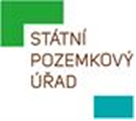 